                     Государственное казённое общеобразовательное учреждение «Джурмутская  средняя общеобразовательная школа» Тляратинского районаРабочая  программа по учебному предмету«Русский язык»для 1  класса Составитель:Магомедова А.М. учитель начальных классов- 2019-Пояснительная записка.Рабочая программа по русскому языку 1класса разработана  для реализации основной образовательной программы   ГКОУ «Мазадинская  СОШ».Цель: ознакомление обучающихся с основными положениями науки о языке и формирование на этой основе знаково-символического восприятия и логического мышления.Задачи: формирование коммуникативной компетенции учащихся: развитие устной и письменной речи, монологической и диалогической речи,формирование навыков письма как показателя общей культуры человека;развитие речи, мышления, воображения школьников, умения выбирать средства языка в соответствии с целями, задачами и условиями общения; формирование у младших школьников первоначальных представлений о системе и структуре русского языка: лексике, фонетике, графике, орфоэпии, морфемике (состав слова), морфологии и синтаксисе;формирование навыков культуры речи во всех её проявлениях, умений правильно писать и читать, участвовать в диалоге, составлять несложные устные монологические высказывания и письменные тексты;воспитание позитивного эмоционально-ценностного отношения к русскому языку, чувства сопричастности к сохранению его уникальности и чистоты; пробуждение познавательного интереса к языку, стремления совершенствовать свою речь.Ведущее место дисциплины «Русский язык» в системе общего образования обусловлено тем, что русский язык является государственным языком РФ. В процессе изучения русского языка у учащихся начальной школы формируются позитивное отношение к русскому языку, стремление к его грамотному использованию, понимание того, что правильная устная и письменная речь является показателем общей культуры человека. На уроках русского языка ученики получают начальное представление о нормах русского литературного языка и правилах речевого этикета, учатся ориентироваться в целях, задачах, условиях общения, выборе адекватных языковых средств для успешного решения коммуникативной задачи. Русский язык является для учащихся основой всего процесса обучения, средством развития их мышления, воображения, интеллектуальных и творческих способностей, основным каналом социализации личности. Успехи в изучении русского языка во многом определяют результаты обучения по другим школьным предметам. Специфика предмета «Русский язык» состоит в том, что образование младших школьников в области родного языка является определяющим в процессе личностного, духовно-нравственного, эмоционального, интеллектуального развития ребенка, формирования его индивидуальности, становления всех форм общения – говорения, письма, слушания, чтения, познания окружающего мира и самого себя.Описание места учебного предмета в учебном плане.       На изучение русского языка в начальной школе выделяется в 1 классе — 132 ч (4 ч в неделю, 33 учебные недели): из них 115 ч (23 учебные недели) отводится урокам обучения письму в период обучения грамоте и 50 ч (10 учебных недель) — урокам русского языка.2. Планируемые результаты освоения дисциплины в 1 классе:Личностные результатывнутренняя позиция школьника на уровне положительного отношения к школе;положительное отношение к урокам русского языка;уважительное отношение к русскому языку как родному языку русского народа и языкам, на которых говорят другие народы;интерес к языковой и речевой деятельности;представление об этических чувствах (доброжелательности, сочувствия, сопереживания, отзывчивости, любви ко всему живому на Земле и др.);первоначальные навыки сотрудничества со взрослыми и сверстниками в процессе выполнения совместной учебной деятельности на уроке и в проектной деятельности.Метапредметные результатыРегулятивные УУД:принимать и сохранять цель и учебную задачу, соответствующую этапу обучения (определённому этапу урока), с помощью учителя;понимать выделенные ориентиры действий (в заданиях учебника, в справочном материале учебника – в памятках) при работе с учебным материалом;высказывать своё предположение относительно способов решения учебной задачи;проговаривать вслух последовательность производимых действий, составляющих основу осваиваемой деятельности (опираясь на памятку или предложенный алгоритм);оценивать совместно с учителем или одноклассниками результат своих действий, вносить соответствующие коррективы.Познавательные УУД:целенаправленно слушать учителя (одноклассников), решая познавательную задачу;ориентироваться в учебнике (на форзацах, шмуцтитулах, страницах учебника, в оглавлении, в условных обозначениях, в словарях учебника);осуществлять под руководством учителя поиск нужной информации в учебнике и учебных пособиях;понимать знаки, символы, модели, схемы, приведённые в учебнике и учебных пособиях (в том числе в электронном приложении к учебнику);работать с информацией, представленной в разных формах (текст, рисунок, таблица, схема), под руководством учителя;понимать текст, опираясь на содержащую в нём информацию, находить в нём необходимые факты, сведения и другую информацию;преобразовывать информацию, полученную из рисунка (таблицы, модели), в словесную форму под руководством учителя;понимать заданный вопрос, в соответствии с ним строить ответ в устной форме;составлять устно монологическое высказывание по предложенной теме (рисунку);анализировать изучаемые факты языка с выделением их отличительных признаков, осуществлять синтез как составление целого из их частей (под руководством учителя);осуществлять сравнение, сопоставление, классификацию изученных фактов языка по заданному признаку (под руководством учителя);делать выводы в результате совместной работы класса и учителя;подводить языковой факт под понятие разного уровня обобщения (предмет и слово, обозначающее предмет; слова, обозначающие явления природы, школьные принадлежности и др.);осуществлять аналогии между изучаемым предметом и собственным опытом (под руководством учителя).Коммуникативные УУД:слушать собеседника и понимать речь других;оформлять свои мысли в устной и письменной форме (на уровне предложения или небольшого текста);принимать участие в диалоге;задавать вопросы, отвечать на вопросы других;принимать участие в работе парами и группами;договариваться о распределении функций и ролей в совместной деятельности;признавать существование различных точек зрения; высказывать собственное мнение;оценивать собственное поведение и поведение окружающих, использовать в общении правила вежливости.Предметные результатыпредставление о русском языке как государственном языке нашей страны Российской Федерации;представление о значимости языка и речи в жизни людей;представление о некоторых понятиях и правилах из области фонетики, графики, орфоэпии, лексики и грамматики, орфографии и пунктуации (в объёме учебной программы);практические умения работать с языковыми единицами;представление о некоторых изменениях в системе русского языка и его развитии, пополнении словарного запаса русского языка;представление о правилах речевого этикета;адаптация к языковой и речевой деятельности3. Содержание учебного предметаВиды речевой деятельностиСлушание. Осознание цели и ситуации устного общения. Адекватное восприятие звучащей речи. Понимание на слух информации, содержащейся в предложенном тексте, определение основной мысли текста, передача его содержания по вопросам. Говорение. Выбор языковых средств в соответствии с целями и условиями для эффективного решения коммуникативной задачи. Практическое овладение диалогической формой речи. Овладение умениями начать, поддержать, закончить разговор, привлечь внимание и т. п. Практическое овладение устными монологическими высказываниями в соответствии с учебной задачей (описание, повествование, рассуждение). Овладение нормами речевого этикета в ситуациях учебного и бытового общения (приветствие, прощание, извинение, благодарность, обращение с просьбой). Соблюдение орфоэпических норм и правильной интонации.Чтение. Понимание учебного текста. Выборочное чтение с целью нахождения необходимого материала. Нахождение информации, заданной в тексте в явном виде. Формулирование простых выводов на основе информации, содержащейся в тексте. Интерпретация и обобщение содержащейся в тексте информацииПисьмо. Овладение разборчивым аккуратным письмом с учётом гигиенических требований к этому виду учебной работы. Списывание, письмо под диктовку в соответствии с изученными правилами. Письменное изложение содержания прослушанного и прочитанного текстов (подробное, выборочное). Создание небольших собственных текстов (сочинений) по интересной детям тематике (на основе впечатлений, литературных произведений, сюжетных картин, серий картин, репродукций картин художников, просмотра фрагмента видеозаписи и т. п.).Обучение грамотеФонетика. Звуки речи. Осознание единства звукового состава слова и его значения. Установление числа и последовательности звуков в слове. Сопоставление слов, различающихся одним или несколькими звуками. Составление звуковых моделей слов. Сравнение моделей различных слов. Подбор слов к определённой модели. Различение гласных и согласных звуков, гласных ударных и безударных, согласных твёрдых и мягких, звонких и глухих. Слог как минимальная произносительная единица. Деление слов на слоги. Определение места ударения. Смыслоразличительная роль ударения.Графика. Различение звука и буквы: буква как знак звука. Овладение позиционным способом обозначения звуков буквами. Буквы гласных как показатель твёрдости-мягкости согласных звуков. Функция букв е, ё, ю, я. Мягкий знак как показатель мягкости предшествующего согласного звука. Знакомство с русским алфавитом как последовательностью букв. Чтение. Формирование навыка слогового чтения (ориентация на букву, обозначающую гласный звук). Плавное слоговое чтение и чтение целыми словами со скоростью, соответствующей индивидуальному темпу ребёнка. Осознанное чтение слов, словосочетаний, предложений и коротких текстов. Чтение с интонациями и паузами в соответствии со знаками препинания. Развитие осознанности и выразительности чтения на материале небольших текстов и стихотворений. Знакомство с орфоэпическим чтением (при переходе к чтению целыми словами). Орфографическое чтение (проговаривание) как средство самоконтроля при письме под диктовку и при списывании. Письмо. Усвоение гигиенических требований при письме. Развитие мелкой моторики пальцев и свободы движения руки. Развитие умения ориентироваться на пространстве листа в тетради и на пространстве классной доски. Овладение начертанием письменных прописных (заглавных) и строчных букв. Письмо букв, буквосочетаний, слогов, слов, предложений с соблюдением гигиенических норм. Овладение разборчивым, аккуратным письмом. Письмо под диктовку слов и предложений, написание которых не расходится с их произношением. Усвоение приёмов и последовательности правильного списывания текста. Овладение первичными навыками клавиатурного письма.Понимание функции небуквенных графических средств: пробела между словами, знака переноса. Слово и предложение. Восприятие слова как объекта изучения, материала для анализа. Наблюдение над значением слова. Различение слова и предложения. Работа с предложением: выделение слов, изменение их порядка. Интонация в предложении. Моделирование предложения в соответствии с заданной интонацией. Орфография. Знакомство с правилами правописания и их применение: • раздельное написание слов; • обозначение гласных после шипящих (ча—ща, чу—щу, жи—ши); • прописная (заглавная) буква в начале предложения, в именах собственных; • перенос слов по слогам без стечения согласных; • знаки препинания в конце предложения. Развитие речи. Понимание прочитанного текста при самостоятельном чтении вслух и при его прослушивании. Составление небольших рассказов повествовательного характера по серии сюжетных картинок, материалам собственных игр, занятий, наблюдений, на основе опорных слов.4. Тематическое планирование по русскому языку в 1 классеГрафик контрольных работЭКО5. Календарно-тематическое планирование учебного предмета «Русский язык» в 1 классеК.Р.№ 1 Входная контрольная работа.Часть IА1. Сосчитай предметы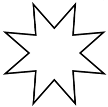 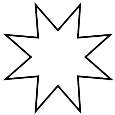 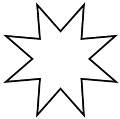 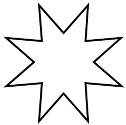 1) 42) 5                 3) 6А2.Подбери карточку с точками к нужному количеству предметов.1)2)3)	А3. Сколько всего фигур  на двух полках.1) 82) 103) 9А4. Продолжи ряд1)2)3)Выполни цветовую самооценку первой части работы.        - Я справился с заданием.        - Испытываю затруднения        - Было трудно. Мне нужна помощь.Часть IIВ1.Двигайся от точки:5 клеток вверх7 клеток вправо2 клетки вниз4 клетки влевоГде ты окажешься в конце пути?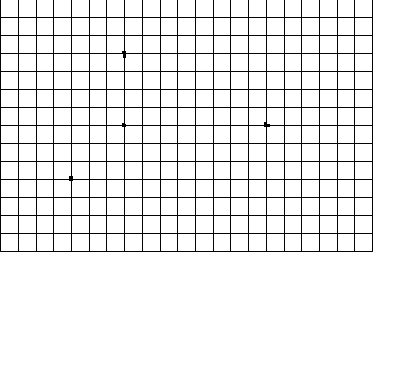 1)2)3)В2.Раскрась предметы, в названиях которых есть звук   [у]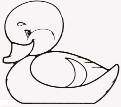 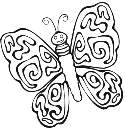 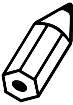 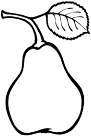 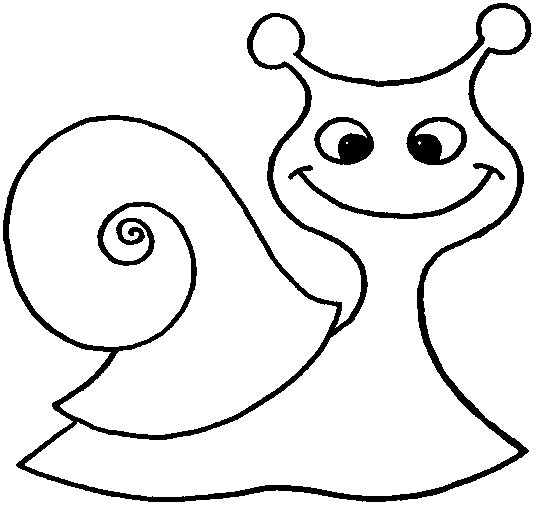 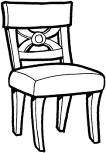 В3. Пронумеруй картинки по содержанию сказки «Репка».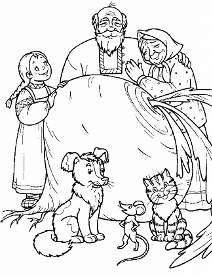 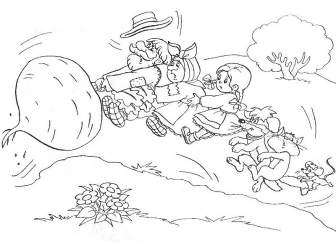 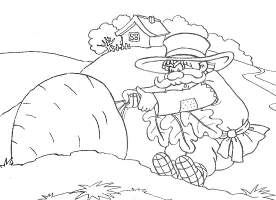 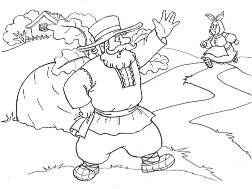 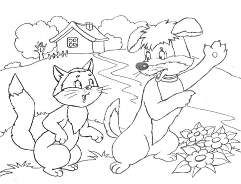 В4. Обведи красным карандашом зверей, синим – птиц.
                                   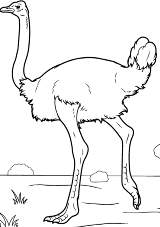 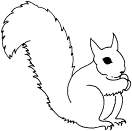 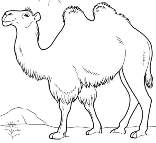 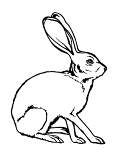 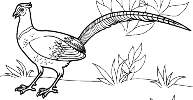 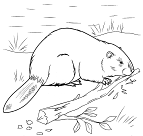 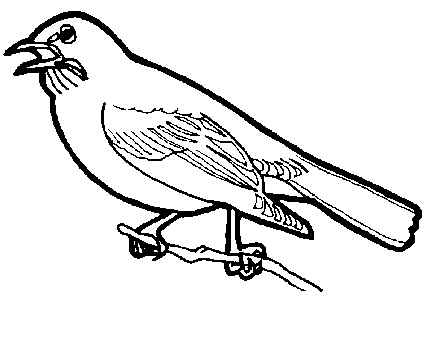 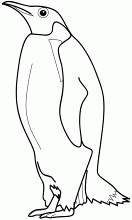 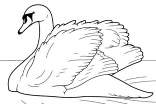 Выполни цветовую самооценку второй части работы.        - Я справился с заданием.        - Испытываю затруднения        - Было трудно. Мне нужна помощь.Часть IIIС1. Разбей фигуры на группы при помощи цветных карандашей.С2. Чего больше: бабочек или цветочков? Если бабочек, то нарисуй  в квадрате бабочку, если цветочков, то нарисуй  цветочек.Сделай так, чтобы бабочек и цветов стало поровну?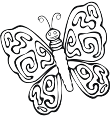 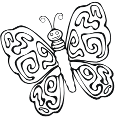 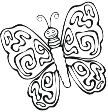 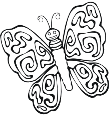 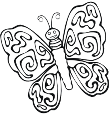 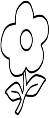 Выполни цветовую самооценку третьей части работы.               - Я справился с заданием.        - Испытываю затруднения        - Было трудно. Мне нужна помощь.К.Р.№ 2 Контрольное списывание. Заглавная буква в именах собственных В лесу.Деревня Глухово стоит на берегу реки Оки. Рядом с рекой лес. Мальчики Юра и Ваня приехали в Глухово на лето.Ребята идут в лес. У Юры в руках корзинка, а у Вани - лукошко. Рядом бежит пёс Бимка. По веткам скачут белки. Звонко поют птицы, вдали кукует кукушка. А вот и первые грибы - лисички!Задание.Спиши. Обозначь в словах ударение.Зелёной ручкой подчеркни заглавную букву в именах собственных.К.Р.№ 3 Итоговый контрольная работа за год по теме: «Звуки и буквы»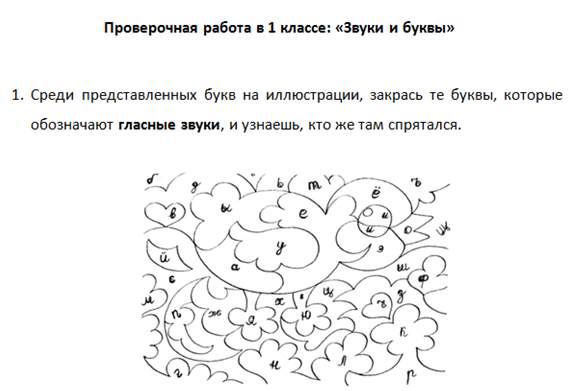 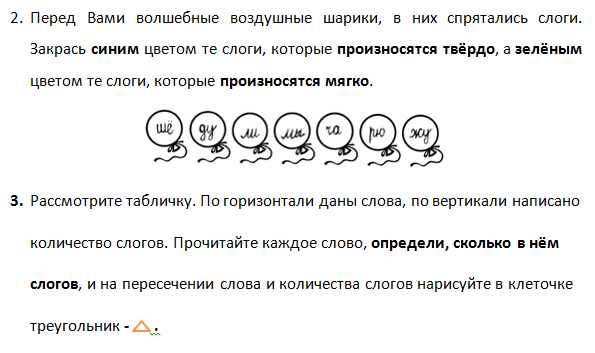 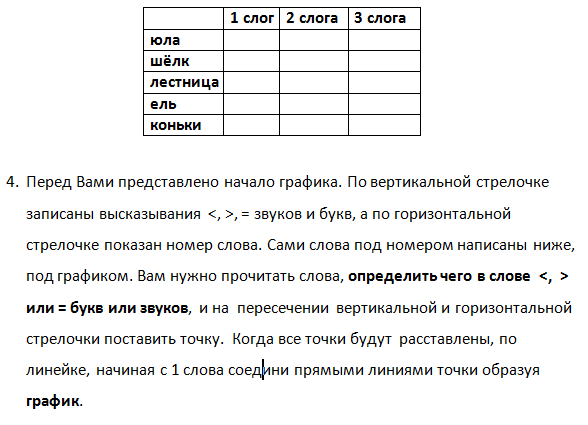 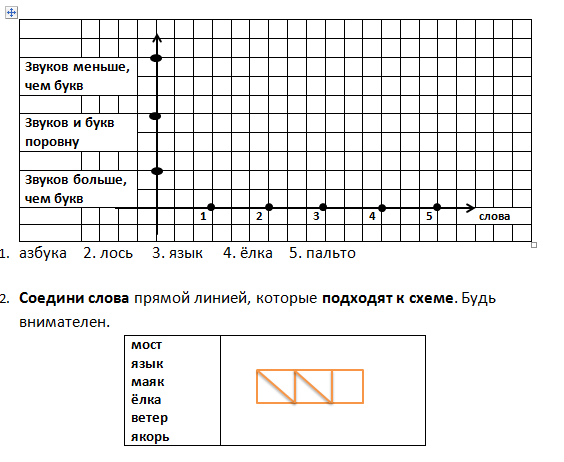 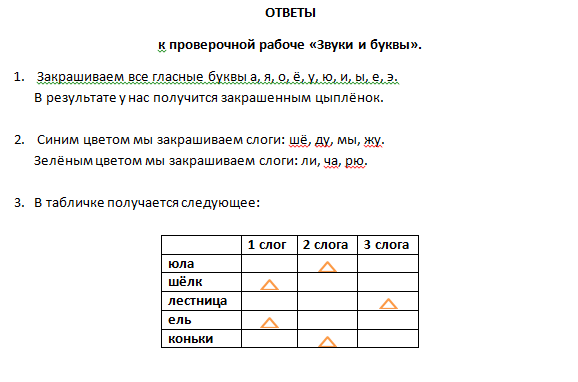 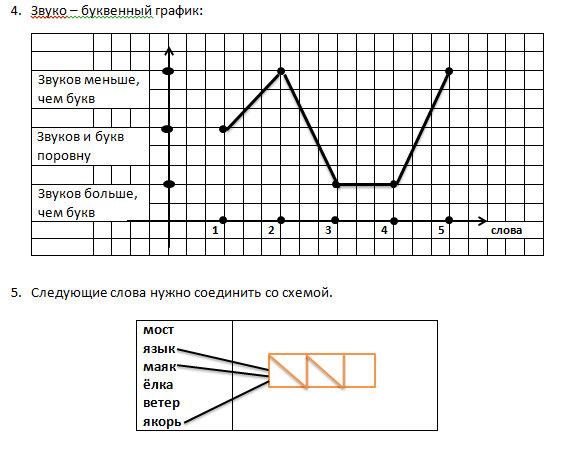 ЛитератураКанакина, В. П. Русский язык. 1 класс : учеб. для общеобразоват.  организаций с прил. на электрон. носителе: в 2 ч. / В. П. Канакина, В. Г. Горецкий. – М. : Просвещение, 2015.Канакина, В. П. Русский язык. 1 класс : метод. пособие с поурочными разработками : пособие  для учителей общеобразоват. организаций / В. П. Канакина, В. Г. Горецкий. – М. : Просвещение, 2014.Канакина, В. П. Русский язык. 1–4 классы: сборник диктантов и самостоятельных работ : пособие для учителей общеобразоват. организаций / В. П. Канакина, Г. С. Щёголева. – М. : Просвещение, 2014.СОГЛАСОВАНОЗам. директора по УВР Имамов Т.Б . «  »  . 2019 г.УтверждаюДиректор ГКОУ «Джурмутская СОШ» __________ Омаров ПМ.
Приказ №   от «  »   . 2019г.  № п/пРазделКол-во часовОбучение грамоте (письмо) – 97 ч.Обучение грамоте (письмо) – 97 ч.Обучение грамоте (письмо) – 97 ч.1Добукварный период.222Букварный период.75Русский язык  - 35ч.Русский язык  - 35ч.Русский язык  - 35ч.3Наша речь14Текст, предложение, диалог.25Слова, слова, слова…46Перенос  слов.27Ударение18Звуки и буквы19Русский алфавит или азбука210Гласные звуки211Ударные и безударные гласные звуки412Согласные звуки213Твердые и мягкие согласные звуки214Мягкий знак как показатель мягкости согласного звука315Согласные звонкие и глухие416Шипящие согласные звуки317Заглавная буква в словах118Повторение изученного1ИТОГО:ИТОГО:132№ урокаНаименованиеДатаПримечание9К.Р.№ 1 Входная контрольная работа 97К.Р.№ 2 Контрольное списывание. Заглавная буква в именах собственных 130К.Р.№ 3 Итоговый контрольная работа за год по теме: «Звуки и буквы»№п/п№урокаТемаДатаПримечание 114Строчная и заглавная буквы а, А 222Заглавная буква У 328Заглавная буква К 440Заглавная буква Е 550Заглавная буква Б 658Заглавная   буква Г773Строчная  и заглавная  буква Х , х 888Повторение по теме «Парные согласные звуки». Списывание текста  9100Наблюдение над значением предложений, различных по цели высказывания и интонации. Оформление предложений в устной и письменной речи. Диалог10103Вежливые и ласковые слова. Однозначные и многозначные слова. Загадки русских слов11110Алфавит, или азбука12115Обозначение гласных звуков буквами в ударных и безударных слогах13131Заглавная буква в именах собственных№ п/пТемаКол-во часовКол-во часовДатаПримечаниеОбучение грамоте (письмо)  - 97ч.Обучение грамоте (письмо)  - 97ч.Обучение грамоте (письмо)  - 97ч.Обучение грамоте (письмо)  - 97ч.Обучение грамоте (письмо)  - 97ч.Обучение грамоте (письмо)  - 97ч.ДОБУКВАРНЫЙ ПЕРИОД – 22 ч.ДОБУКВАРНЫЙ ПЕРИОД – 22 ч.ДОБУКВАРНЫЙ ПЕРИОД – 22 ч.ДОБУКВАРНЫЙ ПЕРИОД – 22 ч.ДОБУКВАРНЫЙ ПЕРИОД – 22 ч.ДОБУКВАРНЫЙ ПЕРИОД – 22 ч.1История возникновения письма. Знакомство с прописью, с правилами письма 112Рабочая строка. Гигиенические правила письма, правила посадки при письме 113Прямые, наклонные и вертикальные линии. Письмо овалов и полуовалов  114Строка и межстрочное пространство. Рисование бордюров 115Письмо наклонной линии с закруглением внизу и вверху 116Письмо длинной прямой наклонной линии с закруглением вверху и внизу 117Письмо наклонных прямых с закруглением внизу118Письмо овалов и полуовалов, коротких наклонных линий 119К.Р.№1 Входная контрольная работа 1110Письмо линий с закруглением внизу и вверху Письмо длинной наклонной линии с петлей внизу 1111Письмо длинной наклонной линии с петлей вверху 1112Письмо прямых наклонных линий1113Строчная письменная буква а 1114Строчная и заглавная буквы а, А 1115Строчная и заглавная буквы о, О 1116Написание изученных букв 1117Строчная буква и 1118Заглавная буква И 1119Строчная буква ы 1120Закрепление написания изученных букв 1121Строчная буква у 1122Заглавная буква У 11БУКВАРНЫЙ ПЕРИОД - 75ч.БУКВАРНЫЙ ПЕРИОД - 75ч.БУКВАРНЫЙ ПЕРИОД - 75ч.БУКВАРНЫЙ ПЕРИОД - 75ч.БУКВАРНЫЙ ПЕРИОД - 75ч.БУКВАРНЫЙ ПЕРИОД - 75ч.23Строчная буква н 1124Заглавная  буква Н 1125Строчная и заглавная буквы с, С     1126Строчная и заглавная буквы с, С 1127Строчная буква к 1128Заглавная буква К 1129Строчная буква т 1130Заглавная буква Т 1131Закрепление написания изученных букв 1132Строчная буква л 1133Заглавная буква Л 1134Написание слов и предложений с изученными буквами1135Строчная буква р1136Заглавная буква Р 1137Строчная  буква в 1138Заглавная  буква В 1139Строчная буква е 1140Заглавная буква Е 1141Закрепление написания изученных букв 1142Строчная буква п 1143Заглавная буква П 1144Строчная буква м 1145Заглавная  буква М 1146Написание слов и предложений с изученными буквами 1147Строчная буква з 1148Заглавная буква З 1149Строчная буква б 1150Заглавная буква Б 1151Строчная  и заглавная буквы б, Б 1152Строчная  и заглавная буква  Д, д 1153Закрепление написания изученных букв. Письмо слов и предложений с изученными буквами 1154Строчная буква я 1155Заглавная буква Я 1156Строчная  и заглавная буквы я, Я   1157Строчная  буква г 1158Заглавная   буква Г1159Строчная буква ч, обозначающая мягкий согласный звук. Слоги ча, чу 1160Заглавная буква Ч, обозначающая мягкий согласный звук. Слоги ча, чу 1161Буква ь (мягкий знак). Мягкий знак как показатель мягкости согласного звука 1162Буква ь (мягкий знак). Мягкий знак как показатель мягкости согласного звука 1163Буква ь (мягкий знак) – знак мягкости. Буква ь в середине слова 1164Строчная буква ш, обозначающая твердый согласный звук 1165Строчная и заглавная буквы ш, Ш. Написание слов с сочетанием ши 1166Строчная буква ж, обозначающая твердый согласный звук1167Заглавная буква Ж, обозначающая твердый согласный звук 1168Строчная и прописная буквы ж, Ж.Написание слов с сочетанием жи 1169Строчная буква ё (с. 10)  Заглавная буква Ё 1170Строчная буква ё, после согласных 1171Строчная буква й. Слова с буквой й 1172Строчная буква й. Слова с буквой й 1173Строчная  и заглавная  буква Х , х 1174Строчная и заглавная буквы х, Х (закрепление) 1175Строчная буква ю 1176Заглавная буква Ю 1177Строчная буква ц, обозначающая твердый согласный звук 1178Заглавная буква Ц, обозначающая твердый согласный звук 1179Строчная буква э 1180Заглавная буква Э 1181Строчная буква щ, обозначающая мягкий согласный звук. Слоги ща, щу 1182Заглавная буква Щ, обозначающая мягкий согласный звук. Слоги ща, щу1183Строчная буква ф 1184Заглавная буква Ф 1185Буквы ь, ъ1186Буквы ь, ъ1187Алфавит. Звуки и буквы1188Повторение по теме «Парные согласные звуки». Списывание текста  (15 мин)1189Слова, отвечающие на вопросы кто?, что?1190Слова, отвечающие на вопросы: что делать? что сделать?1191Слова, отвечающие на вопросы: какой? какая? какое? какие?1192Слуховой диктант (15 мин)1193Правописание звонких и глухих согласных на конце слова1194Правописание  жи – ши 1195Правописание ча – ща, чу – щу1196Правописание чк – чн, щн1197К.Р.№ 2 Контрольное списывание. Заглавная буква в именах собственных (15 мин).11Русский язык – 35ч.Русский язык – 35ч.Русский язык – 35ч.Русский язык – 35ч.Русский язык – 35ч.Русский язык – 35ч.НАША РЕЧЬ (1 ч)НАША РЕЧЬ (1 ч)НАША РЕЧЬ (1 ч)НАША РЕЧЬ (1 ч)НАША РЕЧЬ (1 ч)НАША РЕЧЬ (1 ч)98Знакомство с учебником «Русский язык». Наша речь. Русский язык – родной язык русского народаЗнакомство с учебником «Русский язык». Наша речь. Русский язык – родной язык русского народа1ТЕКСТ, ПРЕДЛОЖЕНИЕ, ДИАЛОГ (2 ч)ТЕКСТ, ПРЕДЛОЖЕНИЕ, ДИАЛОГ (2 ч)ТЕКСТ, ПРЕДЛОЖЕНИЕ, ДИАЛОГ (2 ч)ТЕКСТ, ПРЕДЛОЖЕНИЕ, ДИАЛОГ (2 ч)ТЕКСТ, ПРЕДЛОЖЕНИЕ, ДИАЛОГ (2 ч)ТЕКСТ, ПРЕДЛОЖЕНИЕ, ДИАЛОГ (2 ч)99Общее представление о тексте и предложенииОбщее представление о тексте и предложении1100Наблюдение над значением предложений, различных по цели высказывания и интонации. Оформление предложений в устной и письменной речи. ДиалогНаблюдение над значением предложений, различных по цели высказывания и интонации. Оформление предложений в устной и письменной речи. Диалог1СЛОВА, СЛОВА, СЛОВА… (4 ч)СЛОВА, СЛОВА, СЛОВА… (4 ч)СЛОВА, СЛОВА, СЛОВА… (4 ч)СЛОВА, СЛОВА, СЛОВА… (4 ч)СЛОВА, СЛОВА, СЛОВА… (4 ч)СЛОВА, СЛОВА, СЛОВА… (4 ч)101Слово. Роль слов в речиСлово. Роль слов в речи1102Слова – названия предметов явлений, признаков и действий предметовСлова – названия предметов явлений, признаков и действий предметов1103Вежливые и ласковые слова. Однозначные и многозначные слова. Загадки русских словВежливые и ласковые слова. Однозначные и многозначные слова. Загадки русских слов1104Слог как часть слова. Слогообразующая роль гласныхСлог как часть слова. Слогообразующая роль гласных1ПЕРЕНОС СЛОВ (2 ч)ПЕРЕНОС СЛОВ (2 ч)ПЕРЕНОС СЛОВ (2 ч)ПЕРЕНОС СЛОВ (2 ч)ПЕРЕНОС СЛОВ (2 ч)ПЕРЕНОС СЛОВ (2 ч)105Правила переноса слов (первое представление): паро-ход, зво-нокПравила переноса слов (первое представление): паро-ход, зво-нок1106Перенос слов (основные правила). Наблюдение над словом как средством создания словесно-художественного образаПеренос слов (основные правила). Наблюдение над словом как средством создания словесно-художественного образа1УДАРЕНИЕ (1 ч)УДАРЕНИЕ (1 ч)УДАРЕНИЕ (1 ч)УДАРЕНИЕ (1 ч)УДАРЕНИЕ (1 ч)УДАРЕНИЕ (1 ч)107Ударение. Ударные  и безударные слогиУдарение. Ударные  и безударные слоги1ЗВУКИ И БУКВЫ (1 ч)ЗВУКИ И БУКВЫ (1 ч)ЗВУКИ И БУКВЫ (1 ч)ЗВУКИ И БУКВЫ (1 ч)ЗВУКИ И БУКВЫ (1 ч)ЗВУКИ И БУКВЫ (1 ч)108Звуки и буквыЗвуки и буквы1Русский АЛФАВИТ, ИЛИ АЗБУКА (2 ч)Русский АЛФАВИТ, ИЛИ АЗБУКА (2 ч)Русский АЛФАВИТ, ИЛИ АЗБУКА (2 ч)Русский АЛФАВИТ, ИЛИ АЗБУКА (2 ч)Русский АЛФАВИТ, ИЛИ АЗБУКА (2 ч)Русский АЛФАВИТ, ИЛИ АЗБУКА (2 ч)109Русский алфавит, или азбукаРусский алфавит, или азбука1110Алфавит, или азбукаАлфавит, или азбука1ГЛАСНЫЕ ЗВУКИ (2 ч)ГЛАСНЫЕ ЗВУКИ (2 ч)ГЛАСНЫЕ ЗВУКИ (2 ч)ГЛАСНЫЕ ЗВУКИ (2 ч)ГЛАСНЫЕ ЗВУКИ (2 ч)ГЛАСНЫЕ ЗВУКИ (2 ч)111Буквы, обозначающие гласные звукиБуквы, обозначающие гласные звуки1112Буквы е, ё, ю, я и их функции в словеБуквы е, ё, ю, я и их функции в слове1УДАРНЫЕ И БЕЗУДАРНЫЕ ГЛАСНЫЕ  звуки (4 ч)УДАРНЫЕ И БЕЗУДАРНЫЕ ГЛАСНЫЕ  звуки (4 ч)УДАРНЫЕ И БЕЗУДАРНЫЕ ГЛАСНЫЕ  звуки (4 ч)УДАРНЫЕ И БЕЗУДАРНЫЕ ГЛАСНЫЕ  звуки (4 ч)УДАРНЫЕ И БЕЗУДАРНЫЕ ГЛАСНЫЕ  звуки (4 ч)УДАРНЫЕ И БЕЗУДАРНЫЕ ГЛАСНЫЕ  звуки (4 ч)113Ударные и безударные гласные звукиУдарные и безударные гласные звуки1114Наблюдение над обозначением гласных звуков буквами в ударных и безударных слогах (общее представление)Наблюдение над обозначением гласных звуков буквами в ударных и безударных слогах (общее представление)1115Обозначение гласных звуков буквами в ударных и безударных слогахОбозначение гласных звуков буквами в ударных и безударных слогах1116Правило обозначения буквой ударного гласного звука в двусложных словах.  Проверочный диктант по теме: «Ударные и безударные гласные звуки»Правило обозначения буквой ударного гласного звука в двусложных словах.  Проверочный диктант по теме: «Ударные и безударные гласные звуки»1СОГЛАСНЫЕ ЗВУКИ (2 ч)СОГЛАСНЫЕ ЗВУКИ (2 ч)СОГЛАСНЫЕ ЗВУКИ (2 ч)СОГЛАСНЫЕ ЗВУКИ (2 ч)СОГЛАСНЫЕ ЗВУКИ (2 ч)СОГЛАСНЫЕ ЗВУКИ (2 ч)117Согласные звуки и буквы. Слова с удвоенными согласнымиСогласные звуки и буквы. Слова с удвоенными согласными1118Буквы й и и. Звуки [й’] и [и]Буквы й и и. Звуки [й’] и [и]1ТВЁРДЫЕ И МЯГКИЕ СОГЛАСНЫЕ ЗВУКИ (2 ч)ТВЁРДЫЕ И МЯГКИЕ СОГЛАСНЫЕ ЗВУКИ (2 ч)ТВЁРДЫЕ И МЯГКИЕ СОГЛАСНЫЕ ЗВУКИ (2 ч)ТВЁРДЫЕ И МЯГКИЕ СОГЛАСНЫЕ ЗВУКИ (2 ч)ТВЁРДЫЕ И МЯГКИЕ СОГЛАСНЫЕ ЗВУКИ (2 ч)ТВЁРДЫЕ И МЯГКИЕ СОГЛАСНЫЕ ЗВУКИ (2 ч)119Твёрдые  и мягкие согласные звукиТвёрдые  и мягкие согласные звуки1120Парные твёрдые  и мягкие согласные звукиПарные твёрдые  и мягкие согласные звуки1МЯГКИЙ ЗНАК как показатель мягкости согласного звука (3 ч)МЯГКИЙ ЗНАК как показатель мягкости согласного звука (3 ч)МЯГКИЙ ЗНАК как показатель мягкости согласного звука (3 ч)МЯГКИЙ ЗНАК как показатель мягкости согласного звука (3 ч)МЯГКИЙ ЗНАК как показатель мягкости согласного звука (3 ч)МЯГКИЙ ЗНАК как показатель мягкости согласного звука (3 ч)121Мягкий знак. Роль мягкого знака в словеМягкий знак. Роль мягкого знака в слове1122Обозначение мягкости согласных мягким знаком в конце и середине словаОбозначение мягкости согласных мягким знаком в конце и середине слова1123Обозначение мягкости согласных на письме буквами. Восстановление текста с нарушенным порядком предложенийОбозначение мягкости согласных на письме буквами. Восстановление текста с нарушенным порядком предложений1Согласные звонкие и глухие (4 ч)Согласные звонкие и глухие (4 ч)Согласные звонкие и глухие (4 ч)Согласные звонкие и глухие (4 ч)Согласные звонкие и глухие (4 ч)Согласные звонкие и глухие (4 ч)124Звонкие и глухие согласные звуки в конце словаЗвонкие и глухие согласные звуки в конце слова1125Особенности проверочных  и проверяемых слов для согласных (общее представление)Особенности проверочных  и проверяемых слов для согласных (общее представление)1126Упражнения в написании слов с парным согласным звуком в конце словУпражнения в написании слов с парным согласным звуком в конце слов1127Упражнения в написании слов с парным согласным звуком в конце словУпражнения в написании слов с парным согласным звуком в конце слов1ШИПЯЩИЕ СОГЛАСНЫЕ ЗВУКИ (3 ч)ШИПЯЩИЕ СОГЛАСНЫЕ ЗВУКИ (3 ч)ШИПЯЩИЕ СОГЛАСНЫЕ ЗВУКИ (3 ч)ШИПЯЩИЕ СОГЛАСНЫЕ ЗВУКИ (3 ч)ШИПЯЩИЕ СОГЛАСНЫЕ ЗВУКИ (3 ч)ШИПЯЩИЕ СОГЛАСНЫЕ ЗВУКИ (3 ч)128Правописание слов с буквосочетаниями чн, чк, чтПравописание слов с буквосочетаниями чн, чк, чт1129Правописание слов с сочетаниями ча–ща, чу–щуПравописание слов с сочетаниями ча–ща, чу–щу1130К.Р.№ 3 Итоговый контрольная работа за год по теме: «Звуки и буквы»К.Р.№ 3 Итоговый контрольная работа за год по теме: «Звуки и буквы»1ЗАГЛАВНАЯ БУКВА В СЛОВАХ (1 ч)ЗАГЛАВНАЯ БУКВА В СЛОВАХ (1 ч)ЗАГЛАВНАЯ БУКВА В СЛОВАХ (1 ч)ЗАГЛАВНАЯ БУКВА В СЛОВАХ (1 ч)ЗАГЛАВНАЯ БУКВА В СЛОВАХ (1 ч)ЗАГЛАВНАЯ БУКВА В СЛОВАХ (1 ч)131Заглавная буква в именах собственныхЗаглавная буква в именах собственных1ПОВТОРЕНИЕ изученного (1 ч)ПОВТОРЕНИЕ изученного (1 ч)ПОВТОРЕНИЕ изученного (1 ч)ПОВТОРЕНИЕ изученного (1 ч)ПОВТОРЕНИЕ изученного (1 ч)ПОВТОРЕНИЕ изученного (1 ч)132Повторение изученного материала по теме: «Звуки и буквы»Повторение изученного материала по теме: «Звуки и буквы»1